ΠΡΟΒΛΗΜΑΤΑΠριν ξεκινήσεις θυμήσου ότι αν δυσκολεύεσαι να λύσεις ένα πρόβλημα  η ζωγραφική μπορεί να σε βοηθήσει.Ο παππούς φύτεψε 64 ελιές σε 8 σειρές. Πόσες ελιές έβαλε σε κάθε σειρά;ΛΥΣΗ:ΑΠΑΝΤΗΣΗ:__________________________________Η βιβλιοθήκη της τάξης μας έχει 5 ράφια που το καθένα έχει 10  βιβλία. Αυτά τα βιβλία μοιράστηκαν σε 10 παιδιά. Πόσα βιβλία πήρε το καθένα;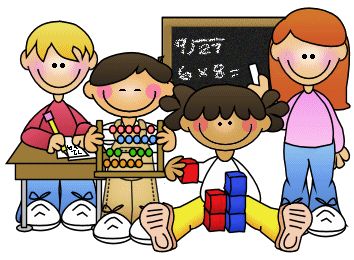 ΛΥΣΗ: (Βρίσκω πρώτα πόσα είναι όλα τα βιβλία.)Απάντηση:__________________________________Συμπληρώνω :(2Χ7)+ (3Χ3)=                                  (5Χ6)-(2X5)=(8Χ3)+(6Χ4)=                                   (3Χ7)-(3Χ0)=(9Χ4)+(6Χ6)=                                   (7Χ7)-(3Χ3)=(8Χ8)+(5Χ5)=                                   (9Χ9)-(4X5)=(6Χ8)+(6Χ3)=                                   (7Χ8)-(2Χ8)=(8X8)+(6X6)=                                   (9Χ7)-(10Χ4)=